SLUTRAPPORT COVID19-VACCINATION.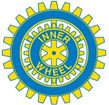 Period: - 1 år (november 2021 – September 2022)Genomförande County: – TRANSZOIA COUNTY.       Sponsrade organisationer –  Inner Wheel Sverige genom Rotary DoctorsGENOMFÖRANDE ORGANISATION: CNS, HÄLSOMYNDIGHETERNA I TRANSZOIA Det första Covid-19 fallet bekräftades i Kenya den 12/3/2020, detta var ett fall av en resenär som hade rest in i landet. I ett försök att bekämpa spridningen förslog hälsoministeriet ett antal åtgärder. De smittregler som infördes inkluderade isolering och karantän av bekräftade eller misstänkta fall av covid19, kontaktspårning, obligatorisk användning av munskydd, frekvent handtvätt med tvål, desinficering, stängning av offentliga sammankomster, social distansering. Skolor och kyrkor, marknader stängdes och rörelserestriktioner infördes särskilt i områden som uppfattades ha ökande antal covid-19 fall.Inner Wheel/RDS Covid19-vaccinationen startade i november 2021, vid det här laget hade Kenya 338 647 positiva fall för covid19 med kumulativa koronarelaterade dödsfall på 5 678. I ett försök att bidra till ett ökat upptag av Covid19-vaccination startade CNS ett covid-19-uppsökande program för att öka tillgången till vaccinet inom samhällena i svåråtkomliga områden. Vaccintäckningen i landet som helhet i november 2021 uppgick till 3 963 035 partiellt vaccinerade och vid någon tid uppgick helt vaccinerade till 2 348 714 med totalt 6 311 749 doser som administrerades över hela landet.Hälsomyndigheterna i Transzoia hade en vuxen befolkning på 518 077. I november var totalt 34 239, 6,6 %, helt vaccinerade. De delvis vaccinerade uppskattades till 57 504, 11,1 %. Inner Wheel/RDS COVID19 MÅL.- Öka tillgängligheten av Covid19-vaccinationen för de utsatta medlemmarna i samhället genom mobila uppsökande tjänster i svåråtkomliga områden.- Stödja hälsomyndigheterna i Transzoia att möta sin målgrupp för vaccination och därigenom öka vaccinationstäckningen.- Skapa ett samarbete och intersektoriellt tillvägagångssätt fokuserat på lagarbete för att öka täckningen av covid19, genom att få statliga och andra icke-statliga intressenter att agera tillsammans. CNS tog initiativet till ett aktionsteam genom samråd med Covid19-responsteamet i Transzoia. I teamet ingick därför:- Transzoia county covid19 responsteam.- Ansvarig sjuksköterska i County KEPI (Kenya Expanded Program on Immunization).– Sköterskor från hälsomyndigheterna.- CNS-teamet.GENOMFÖRANDESTRATEGIN.Implanteringen delades upp i två faser.FAS ETT (1) Detta var perioden mellan november 2021 och april 2022 knappt 5 månader, covid19-vaccinationsbehovet var stort. Covid19-viruset var fortfarande ett hot och regeringen uppmuntrade människor att gå för vaccination. Smittskyddsåtgärderna var fortfarande i bruk och därför var befolkningen motiverade att gå för vaccination.Ett team sattes upp med:Två vaccinationssjuksköterskor.Två registerhandläggare.En projektkoordinatorResurser som användes för denna fas inkluderar:Från hälsomyndigheterna:Vaccinationssjuksköterskor och registreringshandläggareVaccinerna (Astrazenecca, Pfizer, Jansen och Jansen, Moderna)InternetregistreringenFrån CNS, med Inner Wheel finansiering:En koordinator som också fungerade som chaufförEtt fordon och bränsleLunch traktamente för personalen från myndigheternaSkrivmaterial och internetuppkopplingVissa administrativa kostnaderFAS TVÅ (2)Detta var en fas för utfasning av verksamheten och omfattades av perioden maj – september 2022. Målet med fasen var att successivt starta processen med att överlämna programmet till hälsomyndigheterna. Under den här fasen började vi dra tillbaka visst stöd för att hälsomyndigheterna skulle ta fullt ansvar för verksamheten. Åtgärderna inkluderade:Integrerade verksamheten i de jeeplinjer med barn och mödravård som CNS/RDS bedriver i stället för en separat jeeplinje för endast covid-19 vaccinering. Vaccinationsteamet delades därför upp längs de två jeeplinjerna med en vaccinationssköterska och en journalförare i varje team.Det andra stödet fortsatte som tidigare. PROGRAMMETS RESULTATUnder programmets aktiva fas lyckades vi administrera 1:a covid19-vaccinationsdoserna till 8 739 klienter och 9 800 2:a doser till klienter och 5 329 1:a doser i andra fasen och 2 776 av de 2:a doserna under samma period. Totalt gav vi totalt 26 636 vacciner till olika klienter. Vaccinationen som administrerades till klienterna omfattade: Astrazenecca, Pfizer, Jansen och Jansen, Moderna. Astrazenecca var den mest använda i Transzoia. Vaccinationer - Fler personer fick första dosen än andra dosen, men enligt diagrammet tenderade de som fick den första dosen att komma för den andra dosen.COVID19-VACCINATIONSSITUATIONEN I MITTEN AV SEPTEMBER 2022 TRANSZOAI COUNTY.Transzoia har en vuxen befolkning (över 18 år) på 518 077, i november hade endast 34 239 av denna befolkning blivit helt vaccinerade, detta var cirka 6,6 % av den totala vuxna befolkningen i hela länet. I mitten av september 2022 indikerade hälsoministeriets webbplats att covid19-vaccination i Transzoai för den vuxna befolkningen var 195 897 helt vaccinerade, vilket motsvarar 37,8 % av den vuxna befolkningen. Under året identifierades 15-18 åring också som målgrupp för vaccineringen, med målet i Transzoia av 108 376 personer. I mitten av september -22 hade 33 287 av dessa fått en fullständig vaccinationsstatus detta uppskattades till 30,7 % av den totala befolkningen mellan 15-18 år. Transzoia har rankats som ett av de län i Kenya som uppnått hög vaccinationsfrekvens, vaccinationsrankningen för vuxna var plats 14 av 47 regioner, för unga var regionen på plats ett.  I vilken utsträckning bidrog programmet till att öka täckningen?Av de 229 184 som fick full vaccination i Transzoia sub county fick 12 566 klienter full vaccinationsstatus genom det RDS covid19-stödda programmet. Därför uppskattas RDS-bidraget till full covid19-vaccinationsstatus i länet Transzoia till 5,5 %.UTMANINGAR.Detta program hade också de normala utmaningarna som alla andra projekt. Under vårens implementering stötte vi på följande utmaningar:(a) VACCINAVBROTT – Covi19-vaccinerna var efterfrågade över hela världen, Kenya förlitade sig mest på god vilja, detta påverkade därför försörjning av vacciner och vi var tvungna att bryta vid vissa tillfällen för att vänta på leveransen av vacciner.(b) DÅLIG NÄTVERKSTÄCKNING – Kenya och särskilt de avlägsna områdena som besöktes hade inte bra nättäckning. Detta kan leda till långsam registrering och ibland förlust av data, även om vi också att skriva data på ett papper och gå in i systemet senare.(c) MYTER OCH FELINFORMATION – Detta var en av de största utmaningarna, vi tror att rykten om risker med vaccinerna var mer omfamnat av samhället än fördelarna med vaccinerna. Vi var tvungna att intensifiera vår hälsoutbildning genom volontärerna.PROJEKTET RESULTAT.(i) NÅDDE UT TILL AVLÄGSNA DELAR AV REGIONEN – projektet kunde decentralisera tjänsterna till de mycket avlägsna områdena och nå ut till människor som annars inte skulle ha haft tillgång till vaccinationer på grund av avståndet från andra vaccinations platser. (ii) BRA SAMORDNING – Det var bra samordning mellan hälsomyndigheterna, byhälsovolontärer och CNS teamet. LÄRDOMAR– Vid gemensamt projektgenomförande ska rollerna definieras för varje team. Det minskar en hel del missförstånd som annars skulle motverka ett framgångsrikt genomförande av projektet. Detta måste uppmuntras.– Organisationer får mer synlighet och erkännande i kristider och den roll de kan spela under sådana tider. Rotary Doctors and Community Nursing Services, genom Inner Wheel finansiering, stod ut starkt under denna pandemi. Vi var den första organisationen som utbildade byhälsovolontärer angående preventionsåtgärder inom covid19-beredskap. Vi var den enda organisationen som fortsatte med förebyggande barn- och mödravårdstjänster under kristiden, vilket stabiliserade immuniseringen, familjeplaneringen och mödravården i regionen. Vi var också den första organisationen som stödde decentraliseringen av covid19-vaccination.Rapport sammanställt av:Daniel och Muruka                                                                                                       Sjuksköterskor anställda av RDS i KenyaEwa Jägevall                                                                                                               projektansvarig för SIWR1st dosen2nd dosenTotals1:a fasen8,7399,80018,5392:a fasen5,3292,7668,097TOTALT14,06812,56626,636